Estado de Santa Catarina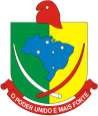 Câmara de Vereadores de Timbé do SulProjeto de Decreto Legislativo Nº 02/2023Concede	Medalha	de	Honra	ao	Mérito	a Personalidades do Município.Os Vereadores Signatários, apresentam para deliberação do Plenário, o presente Projeto de Decreto Legislativo.Art. 1º Ficam concedidas, nos termos do Artigo 296, § 2º do Regimento Interno da Câmara Municipal de Vereadores, Medalhas de Honra ao Mérito, as personalidades abaixo relacionadas:Art. 2º Todas as personalidades agraciadas com a comenda, residem no Município e apresentam em seus currículo de vida, serviços prestados e consagrados a comunidade, conforme qualificação em anexo.Art. 3º A Solenidade Especial de outorga das Medalhas de Honra ao Mérito, será realizada junto ao Plenário Iduino Mondardo, na sede da Câmara Municipal de Timbé do Sul, no dia 01 de dezembro de 2023, com início as 9:30 horas.Art. 4º Na Sessão Solene, os homenageados deverão fazer uso, obrigatoriamente, de traje social.Art. 5º Este Decreto Legislativo entra em vigor na data de sua publicação, revogadas as disposições em contrário.Timbé do Sul, em 23 de outubro de 2023 Vereador Bruno Machado Cesário – Líder  PP Vereador Elias Makar– Líder PSDVereadora Tainá Conti Buzanello – Líder do MDBVereador Zelindo Polli – Líder do MDBNºHOMENAGEADO(A)VEREADOR(A) SIGNATÁRIO(A)01Agenor BiavaRenata Rovaris Biava02Dulcídio RomãoSalete Mondardo Bernhardt03Eclair Alves CoelhoGelson Corrêa04Edemilson MonsaniElias Makar05Ironel Dal PontTainá Conto Buzanello06Luiz Manoel de Aguiar (In Memoriun)Sadi Vieira07Maria de Fàtima Lodeti AlexandreWilson Luis Borges08Valdir Savi SobrinhoBruno Machado Cesário09Wilson Vitório GrigioWalmor Grigio